ÉLECTIONS CONSEILS CENTRAUX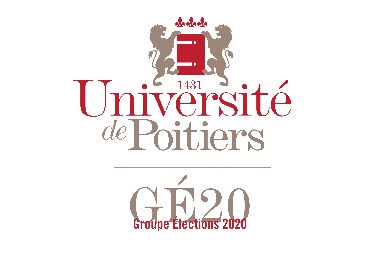 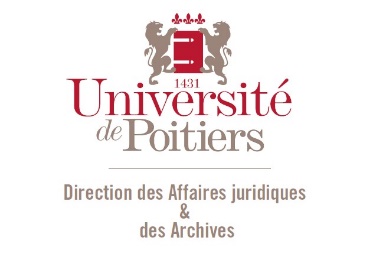 Université de Poitiers Scrutin du 20 octobre 2020Déclaration individuelle de candidatureCONSEIL D’ADMINISTRATIONCollège Usagers Nom : ………………………………………    Prénom : ………………………………………Né(e) le : ……………………………………    Genre :  □ Masculin         □ Féminin             Téléphone : ……………………………………………Mail : ……………………………………………………Inscrit(e) dans la composante : …………………………………………………………………………déclare être candidat (e) aux élections du Conseil d’administration dans le collège des UsagersSur la liste présentée par (nom de la liste) : ………………………………………………………………Fait à …………………………………		Le …………………………………Signature manuscrite et originale du candidat obligatoire :La présente déclaration est accompagnée de la photocopie d’une pièce justifiant l’identité et la qualité du candidat (carte d’étudiant, pièce d’identité). 